РЕГИОНАЛЬНАЯ СЛУЖБАПО ТАРИФАМ И ЦЕНАМ КАМЧАТСКОГО КРАЯПРОЕКТ ПОСТАНОВЛЕНИЯВ соответствии с Федеральным законом от 26.03.2003 № 35-ФЗ «Об электроэнергетике», постановлением Правительства Российской Федерации от 29.12.2011 № 1178 «О ценообразовании в области регулируемых цен (тарифов) в электроэнергетике, приказами Федеральной службы по тарифам от 05.07.2005 № 275-э/4 «Об утверждении методических указаний по индексации предельных (минимального и (или) максимального) уровней тарифов и тарифов на продукцию (услуги) организаций, осуществляющих регулируемую деятельность», от 28.03.2013 № 313-э «Об утверждении регламента установления цен (тарифов) и (или) их предельных уровней, предусматривающего порядок регистрации, принятия к рассмотрению и выдачи отказов в рассмотрении заявлений об установлении цен (тарифов) и (или) их предельных уровней и формы принятия решения органом исполнительной власти субъекта Российской Федерации в области государственного регулирования тарифов», приказом Федеральной антимонопольной службы от 22.09.2017 № 1254/17-ДСП «Об утверждении сводного прогнозного баланса производства и поставок электрической энергии (мощности) в рамках Единой энергетической системы России по субъектам Российской Федерации на 2018 год», постановлением Правительства Камчатского края от 19.12.2008 № 424-П «Об  утверждении Положения о Региональной службе по тарифам и ценам Камчатского края», протоколом Правления Региональной службы по тарифам и ценам Камчатского края от ХХ.11.2017 № ХХПОСТАНОВЛЯЮ:1. Утвердить и ввести в действие с 01 января 2018 года по 31 декабря 2018 года тарифы на электрическую энергию (мощность) АО «Геотерм», производимую электростанциями, с использованием которых осуществляется производство и поставка электрической энергии (мощности) на розничном рынке на территориях, не объединенных в ценовые зоны оптового рынка с календарной разбивкой согласно приложению.2. Настоящее постановление вступает в силу через десять дней после его официального опубликования.Руководитель Региональной службы по тарифам и ценам Камчатского края                                                  О.Н. КукильТарифы на электрическую энергию (мощность) поставляемую АО «Геотерм» покупателям на розничном рынке в технологически изолированной электроэнергетической системе по договорам купли-продажи (договорам энергоснабжения), без дифференциации по уровням напряженияс 01 января 2018 года по 31 декабря 2018 года (без НДС) Примечание: <1> Трехставочный тариф на территории Камчатского края в соответствии с пунктом 78  Основ ценообразования в области регулируемых цен (тарифов) в электроэнергетике утвержденных постановлением Правительства Российской Федерации от 29.12.2011 №1178 не устанавливается.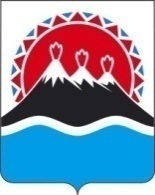 